DIARY CARDKAWEMPE HOSPITALID Number: _________________In case of emergency, contact this24-hour contact below. Please CALL: XXXX XXX XXX / XXXX XXX XXXWoMANPOWERDIARY CARDID Number: ____________Initials: ________________  Date:  ____/____/________              Day    Month      YearDate of Vaccination:__________________                                    Vaccination number being documented (tick): 1___2___  Location study vaccine given (tick): Right upper arm _______  Left Upper arm _______If you experience any temperatures >39 degrees or blisters on the skin or bleeding from your eyes or mouth, not able to eat or swallow, unable to wake up, pus at the injection site or severe pain or if the injection site feels like it has fluid in it, you must attend and see a study doctor as soon as you notice these things.Please indicate which of the following you experienced and the severity by circling a number/picture from zero to 3 depending on how severe it was in your view:Week 1: Injection Site Local ReactionsWeek 1: General reactions:Did you need to go to hospital for any medical problems or treatment:  Yes   / No ___________________________If yes, give the reason ______________________________________________________________________________________________________ 

__________________________________________________________________________________________________________________________Week 2: Injection Site Local ReactionsWeek 2: General reactions:Did you need to go to hospital for any medical problems or treatment:  Yes   / No  ___________________________If yes, give the reason  ______________________________________________________________________________________________________ 

__________________________________________________________________________________________________________________________Remember: Vaccination Day is Day 1Signs/SymptomsDay 1EveningDate: Day 1EveningDate: Day 2MorningDate:Day 2MorningDate:Day 3MorningDate:Day 3MorningDate:Day 4MorningDate:Day 4MorningDate:Day 5MorningDate:Day 5MorningDate:Day 6MorningDate:Day 6MorningDate:Day 7MorningDate:Day 7MorningDate:Temperature (using study thermometer)Measure Redness of skin at injection site (mm)0 = No redness at the vaccination site 1 = Redness that is equal to or less than 25 mm 2 = Redness that is greater than 25 mm but covers less than half the thigh/upper arm 3 = Redness that covers more than half the thigh/upper arm OR there is an open wound OR evidence of infection, pus, or clear liquid draining from the site that was injected - MUST SEE A CLINICIAN TODAY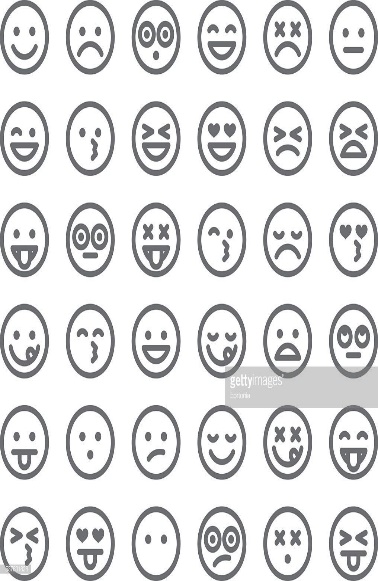 0000000Measure Redness of skin at injection site (mm)0 = No redness at the vaccination site 1 = Redness that is equal to or less than 25 mm 2 = Redness that is greater than 25 mm but covers less than half the thigh/upper arm 3 = Redness that covers more than half the thigh/upper arm OR there is an open wound OR evidence of infection, pus, or clear liquid draining from the site that was injected - MUST SEE A CLINICIAN TODAY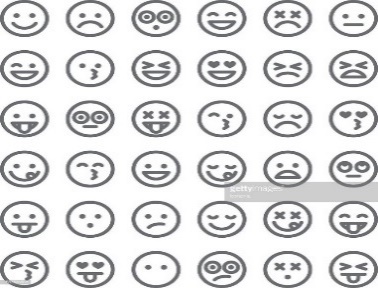 1111111Measure Redness of skin at injection site (mm)0 = No redness at the vaccination site 1 = Redness that is equal to or less than 25 mm 2 = Redness that is greater than 25 mm but covers less than half the thigh/upper arm 3 = Redness that covers more than half the thigh/upper arm OR there is an open wound OR evidence of infection, pus, or clear liquid draining from the site that was injected - MUST SEE A CLINICIAN TODAY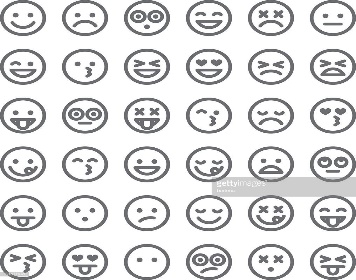 2222222Measure Redness of skin at injection site (mm)0 = No redness at the vaccination site 1 = Redness that is equal to or less than 25 mm 2 = Redness that is greater than 25 mm but covers less than half the thigh/upper arm 3 = Redness that covers more than half the thigh/upper arm OR there is an open wound OR evidence of infection, pus, or clear liquid draining from the site that was injected - MUST SEE A CLINICIAN TODAY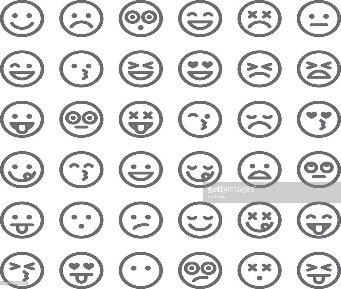 3333333Measure the swelling/hardness at the study injection site (mm)0=There is no swelling or hardness of skin at the injection site 1 = Swelling/hardness that is equal to or less than 25 mm 2 = Swelling/hardness that is greater than 25 mm but covers less than ½ the thigh/upper arm region 3 = Swelling/hardness that covers more than ½ the thigh/upper arm OR with an open wound OR evidence of infection, pus, or clear liquid draining from the site that was injected - MUST SEE A CLINICIAN TODAY0000000Measure the swelling/hardness at the study injection site (mm)0=There is no swelling or hardness of skin at the injection site 1 = Swelling/hardness that is equal to or less than 25 mm 2 = Swelling/hardness that is greater than 25 mm but covers less than ½ the thigh/upper arm region 3 = Swelling/hardness that covers more than ½ the thigh/upper arm OR with an open wound OR evidence of infection, pus, or clear liquid draining from the site that was injected - MUST SEE A CLINICIAN TODAY1111111Measure the swelling/hardness at the study injection site (mm)0=There is no swelling or hardness of skin at the injection site 1 = Swelling/hardness that is equal to or less than 25 mm 2 = Swelling/hardness that is greater than 25 mm but covers less than ½ the thigh/upper arm region 3 = Swelling/hardness that covers more than ½ the thigh/upper arm OR with an open wound OR evidence of infection, pus, or clear liquid draining from the site that was injected - MUST SEE A CLINICIAN TODAY2222222Measure the swelling/hardness at the study injection site (mm)0=There is no swelling or hardness of skin at the injection site 1 = Swelling/hardness that is equal to or less than 25 mm 2 = Swelling/hardness that is greater than 25 mm but covers less than ½ the thigh/upper arm region 3 = Swelling/hardness that covers more than ½ the thigh/upper arm OR with an open wound OR evidence of infection, pus, or clear liquid draining from the site that was injected - MUST SEE A CLINICIAN TODAY3333333Tenderness0= No pain at the injection site 1 = minor reaction indicating pain after gently touching the injection site 2 = gently touching the injection site causes pain3 = Pain if the injected limb is moved (spontaneously or by field worker) - MUST SEE A CLINICIAN TODAY0000000Tenderness0= No pain at the injection site 1 = minor reaction indicating pain after gently touching the injection site 2 = gently touching the injection site causes pain3 = Pain if the injected limb is moved (spontaneously or by field worker) - MUST SEE A CLINICIAN TODAY1111111Tenderness0= No pain at the injection site 1 = minor reaction indicating pain after gently touching the injection site 2 = gently touching the injection site causes pain3 = Pain if the injected limb is moved (spontaneously or by field worker) - MUST SEE A CLINICIAN TODAY2222222Tenderness0= No pain at the injection site 1 = minor reaction indicating pain after gently touching the injection site 2 = gently touching the injection site causes pain3 = Pain if the injected limb is moved (spontaneously or by field worker) - MUST SEE A CLINICIAN TODAY3333333Signs/SymptomsDay 1Day 1Day 2Day 2Day 3Day 3Day 4Day 4Day 5Day 5Day 6Day 6Day 7Day 7Rash0=no rash or blisters anywhere on the body1=Red spots only on a small area of skin2 = Red spots (flat or raised) scattered all over the skin OR large red areas on the skin 3 = Red spots (flat or raised) scattered all over the skin with blistering OR a single blister on a mucous membrane - MUST SEE A CLINICIAN TODAY0000000Rash0=no rash or blisters anywhere on the body1=Red spots only on a small area of skin2 = Red spots (flat or raised) scattered all over the skin OR large red areas on the skin 3 = Red spots (flat or raised) scattered all over the skin with blistering OR a single blister on a mucous membrane - MUST SEE A CLINICIAN TODAY1111111Rash0=no rash or blisters anywhere on the body1=Red spots only on a small area of skin2 = Red spots (flat or raised) scattered all over the skin OR large red areas on the skin 3 = Red spots (flat or raised) scattered all over the skin with blistering OR a single blister on a mucous membrane - MUST SEE A CLINICIAN TODAY2222222Rash0=no rash or blisters anywhere on the body1=Red spots only on a small area of skin2 = Red spots (flat or raised) scattered all over the skin OR large red areas on the skin 3 = Red spots (flat or raised) scattered all over the skin with blistering OR a single blister on a mucous membrane - MUST SEE A CLINICIAN TODAY3333333Headache0=no headache1=small headache lasting only an hour or so2=headache all over the head3=unable to see, being sick – MUST SEE A CLINICIAN TODAY0000000Headache0=no headache1=small headache lasting only an hour or so2=headache all over the head3=unable to see, being sick – MUST SEE A CLINICIAN TODAY1111111Headache0=no headache1=small headache lasting only an hour or so2=headache all over the head3=unable to see, being sick – MUST SEE A CLINICIAN TODAY2222222Headache0=no headache1=small headache lasting only an hour or so2=headache all over the head3=unable to see, being sick – MUST SEE A CLINICIAN TODAY3333333Drowsiness0 = sleepiness has not increased 1 = more sleepy but there is no change in normal activities 2 = sleeping so much that it is affecting normal activities 3 = unable to perform any normal activity due to sleepiness - MUST SEE A CLINICIAN TODAY0000000Drowsiness0 = sleepiness has not increased 1 = more sleepy but there is no change in normal activities 2 = sleeping so much that it is affecting normal activities 3 = unable to perform any normal activity due to sleepiness - MUST SEE A CLINICIAN TODAY1111111Drowsiness0 = sleepiness has not increased 1 = more sleepy but there is no change in normal activities 2 = sleeping so much that it is affecting normal activities 3 = unable to perform any normal activity due to sleepiness - MUST SEE A CLINICIAN TODAY2222222Drowsiness0 = sleepiness has not increased 1 = more sleepy but there is no change in normal activities 2 = sleeping so much that it is affecting normal activities 3 = unable to perform any normal activity due to sleepiness - MUST SEE A CLINICIAN TODAY3333333Muscle Aches0=no muscle aches1=one or two muscle aches but no change in normal activities2=one or two muscle aches that are affecting normal activities3=all over aches and unable to do any normal activities – MUST SEE A CLINICIAN TODAY0000000Muscle Aches0=no muscle aches1=one or two muscle aches but no change in normal activities2=one or two muscle aches that are affecting normal activities3=all over aches and unable to do any normal activities – MUST SEE A CLINICIAN TODAY1111111Muscle Aches0=no muscle aches1=one or two muscle aches but no change in normal activities2=one or two muscle aches that are affecting normal activities3=all over aches and unable to do any normal activities – MUST SEE A CLINICIAN TODAY2222222Muscle Aches0=no muscle aches1=one or two muscle aches but no change in normal activities2=one or two muscle aches that are affecting normal activities3=all over aches and unable to do any normal activities – MUST SEE A CLINICIAN TODAY3333333Remember: Vaccination Day is Day 1Signs/Symptoms: Day 8MorningDate: Day 8MorningDate: Day 9MorningDate:Day 9MorningDate:Day 10MorningDate:Day 10MorningDate:Day 11MorningDate:Day 11MorningDate:Day 12MorningDate:Day 12MorningDate:Day 13MorningDate:Day 13MorningDate:Day 14MorningDate:Day 14MorningDate:Temperature (using study thermometer)Measure Redness of skin at injection site (mm)0 = No redness at the vaccination site 1 = Redness that is equal to or less than 25 mm 2 = Redness that is greater than 25 mm but covers less than half the thigh/upper arm 3 = Redness that covers more than half the thigh/upper arm OR there is an open wound OR evidence of infection, pus, or clear liquid draining from the site that was injected - MUST SEE A CLINICIAN TODAY0000000Measure Redness of skin at injection site (mm)0 = No redness at the vaccination site 1 = Redness that is equal to or less than 25 mm 2 = Redness that is greater than 25 mm but covers less than half the thigh/upper arm 3 = Redness that covers more than half the thigh/upper arm OR there is an open wound OR evidence of infection, pus, or clear liquid draining from the site that was injected - MUST SEE A CLINICIAN TODAY1111111Measure Redness of skin at injection site (mm)0 = No redness at the vaccination site 1 = Redness that is equal to or less than 25 mm 2 = Redness that is greater than 25 mm but covers less than half the thigh/upper arm 3 = Redness that covers more than half the thigh/upper arm OR there is an open wound OR evidence of infection, pus, or clear liquid draining from the site that was injected - MUST SEE A CLINICIAN TODAY2222222Measure Redness of skin at injection site (mm)0 = No redness at the vaccination site 1 = Redness that is equal to or less than 25 mm 2 = Redness that is greater than 25 mm but covers less than half the thigh/upper arm 3 = Redness that covers more than half the thigh/upper arm OR there is an open wound OR evidence of infection, pus, or clear liquid draining from the site that was injected - MUST SEE A CLINICIAN TODAY3333333Measure the swelling/hardness at the study injection site (mm)0=There is no swelling or hardness of skin at the injection site 1 = Swelling/hardness that is equal to or less than 25 mm 2 = Swelling/hardness that is greater than 25 mm but covers less than ½ the thigh/upper arm region 3 = Swelling/hardness that covers more than ½ the thigh/upper arm OR with an open wound OR evidence of infection, pus, or clear liquid draining from the site that was injected - MUST SEE A CLINICIAN TODAY0000000Measure the swelling/hardness at the study injection site (mm)0=There is no swelling or hardness of skin at the injection site 1 = Swelling/hardness that is equal to or less than 25 mm 2 = Swelling/hardness that is greater than 25 mm but covers less than ½ the thigh/upper arm region 3 = Swelling/hardness that covers more than ½ the thigh/upper arm OR with an open wound OR evidence of infection, pus, or clear liquid draining from the site that was injected - MUST SEE A CLINICIAN TODAY1111111Measure the swelling/hardness at the study injection site (mm)0=There is no swelling or hardness of skin at the injection site 1 = Swelling/hardness that is equal to or less than 25 mm 2 = Swelling/hardness that is greater than 25 mm but covers less than ½ the thigh/upper arm region 3 = Swelling/hardness that covers more than ½ the thigh/upper arm OR with an open wound OR evidence of infection, pus, or clear liquid draining from the site that was injected - MUST SEE A CLINICIAN TODAY2222222Measure the swelling/hardness at the study injection site (mm)0=There is no swelling or hardness of skin at the injection site 1 = Swelling/hardness that is equal to or less than 25 mm 2 = Swelling/hardness that is greater than 25 mm but covers less than ½ the thigh/upper arm region 3 = Swelling/hardness that covers more than ½ the thigh/upper arm OR with an open wound OR evidence of infection, pus, or clear liquid draining from the site that was injected - MUST SEE A CLINICIAN TODAY3333333Tenderness0= No pain at the injection site 1 = minor reaction indicating pain after gently touching the injection site 2 = gently touching the injection site causes pain3 = Pain if the injected limb is moved (spontaneously or by field worker) - MUST SEE A CLINICIAN TODAY0000000Tenderness0= No pain at the injection site 1 = minor reaction indicating pain after gently touching the injection site 2 = gently touching the injection site causes pain3 = Pain if the injected limb is moved (spontaneously or by field worker) - MUST SEE A CLINICIAN TODAY1111111Tenderness0= No pain at the injection site 1 = minor reaction indicating pain after gently touching the injection site 2 = gently touching the injection site causes pain3 = Pain if the injected limb is moved (spontaneously or by field worker) - MUST SEE A CLINICIAN TODAY2222222Tenderness0= No pain at the injection site 1 = minor reaction indicating pain after gently touching the injection site 2 = gently touching the injection site causes pain3 = Pain if the injected limb is moved (spontaneously or by field worker) - MUST SEE A CLINICIAN TODAY3333333Signs/SymptomsDay 8Day 8Day 9Day 9Day 10Day 10Day 11Day 11Day 12Day 12Day 13Day 13Day 14Day 14Rash0=no rash or blisters anywhere on the body1=Red spots only on a small area of skin2 = Red spots (flat or raised) scattered all over the skin OR large red areas on the skin 3 = Red spots (flat or raised) scattered all over the skin with blistering OR a single blister on a mucous membrane - MUST SEE A CLINICIAN TODAY0000000Rash0=no rash or blisters anywhere on the body1=Red spots only on a small area of skin2 = Red spots (flat or raised) scattered all over the skin OR large red areas on the skin 3 = Red spots (flat or raised) scattered all over the skin with blistering OR a single blister on a mucous membrane - MUST SEE A CLINICIAN TODAY1111111Rash0=no rash or blisters anywhere on the body1=Red spots only on a small area of skin2 = Red spots (flat or raised) scattered all over the skin OR large red areas on the skin 3 = Red spots (flat or raised) scattered all over the skin with blistering OR a single blister on a mucous membrane - MUST SEE A CLINICIAN TODAY2222222Rash0=no rash or blisters anywhere on the body1=Red spots only on a small area of skin2 = Red spots (flat or raised) scattered all over the skin OR large red areas on the skin 3 = Red spots (flat or raised) scattered all over the skin with blistering OR a single blister on a mucous membrane - MUST SEE A CLINICIAN TODAY3333333Headache0=no headache1=small headache lasting only an hour or so2=headache all over the head3=unable to see, being sick – MUST SEE A CLINICIAN TODAY0000000Headache0=no headache1=small headache lasting only an hour or so2=headache all over the head3=unable to see, being sick – MUST SEE A CLINICIAN TODAY1111111Headache0=no headache1=small headache lasting only an hour or so2=headache all over the head3=unable to see, being sick – MUST SEE A CLINICIAN TODAY2222222Headache0=no headache1=small headache lasting only an hour or so2=headache all over the head3=unable to see, being sick – MUST SEE A CLINICIAN TODAY3333333Drowsiness0 = sleepiness has not increased 1 = more sleepy but there is no change in normal activities 2 = sleeping so much that it is affecting normal activities 3 = unable to perform any normal activity due to sleepiness - MUST SEE A CLINICIAN TODAY0000000Drowsiness0 = sleepiness has not increased 1 = more sleepy but there is no change in normal activities 2 = sleeping so much that it is affecting normal activities 3 = unable to perform any normal activity due to sleepiness - MUST SEE A CLINICIAN TODAY1111111Drowsiness0 = sleepiness has not increased 1 = more sleepy but there is no change in normal activities 2 = sleeping so much that it is affecting normal activities 3 = unable to perform any normal activity due to sleepiness - MUST SEE A CLINICIAN TODAY2222222Drowsiness0 = sleepiness has not increased 1 = more sleepy but there is no change in normal activities 2 = sleeping so much that it is affecting normal activities 3 = unable to perform any normal activity due to sleepiness - MUST SEE A CLINICIAN TODAY3333333Muscle Aches0=no muscle aches1=one or two muscle aches but no change in normal activities2=one or two muscle aches that are affecting normal activities3=all over aches and unable to do any normal activities – MUST SEE A CLINICIAN TODAY0000000Muscle Aches0=no muscle aches1=one or two muscle aches but no change in normal activities2=one or two muscle aches that are affecting normal activities3=all over aches and unable to do any normal activities – MUST SEE A CLINICIAN TODAY1111111Muscle Aches0=no muscle aches1=one or two muscle aches but no change in normal activities2=one or two muscle aches that are affecting normal activities3=all over aches and unable to do any normal activities – MUST SEE A CLINICIAN TODAY2222222Muscle Aches0=no muscle aches1=one or two muscle aches but no change in normal activities2=one or two muscle aches that are affecting normal activities3=all over aches and unable to do any normal activities – MUST SEE A CLINICIAN TODAY3333333